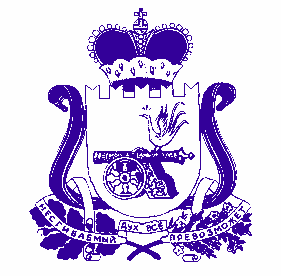 АДМИНИСТРАЦИЯ БУЛГАКОВСКОГО СЕЛЬСКОГО ПОСЕЛЕНИЯДУХОВЩИНСКОГО РАЙОНА СМОЛЕНСКОЙ ОБЛАСТИПОСТАНОВЛЕНИЕот 28.06.2023                                      № 95             В соответствии с Федеральными законами   от 06.10.2003 г.  № 131-ФЗ «Об общих принципах организации местного самоуправления в Российской Федерации», от 27.07.2010 г. № 210-ФЗ «Об организации предоставления государственных и муниципальных услуг», Администрация Булгаковского сельского поселения Духовщинского района Смоленской областиПОСТАНОВЛЯЕТ:1. Внести в Административный регламент предоставления муниципальной услуги «Принятие на учет граждан в качестве нуждающихся в жилых помещениях», утвержденный постановлением Администрации Булгаковского сельского поселения Духовщинского района Смоленской области от 10.04.2023 № 57 следующее изменение:– раздел 2 дополнить пунктом 2.17 следующего содержания:«2.17. Порядок выдачи дубликата документа, выданного по результатам предоставления муниципальной услуги, в том числе исчерпывающий перечень оснований для отказа в выдаче этого дубликата2.17.1. Основанием для выдачи дубликата документа, выданного по результатам предоставления муниципальной услуги (далее – дубликата) является представление заявителем или его представителем заявления в произвольной форме в адрес администрации Булгаковского сельского поселения Духовщинского района Смоленской области.2.17.2. Заявление о выдаче дубликата документа может быть подано заявителем или его представителем одним из следующих способов: лично, почтой, по электронной почте. Срок регистрации заявления – 1 рабочий день.2.17.3. Специалист администрации рассматривает заявление о выдаче дубликата документа и подготавливает дубликат в течение 2 рабочих дней с даты регистрации заявления.Дубликат выдается без взимания платы в срок, не превышающий 3 рабочих дней с даты регистрации заявления.2.17.4. Основанием для отказа в выдаче дубликата является отсутствие в администрации подлинника документа, выданного в результате предоставления муниципальной услуги.  В таком случае специалист администрации направляет заявителю уведомление об отсутствии подлинника документа в срок, не превышающий 3 рабочих дней с момента регистрации заявления.2.17.5. Дубликат документа выдается лично заявителю или его представителю, либо направляется по адресу, указанному в заявлении, с занесением записи о выдаче либо направлении дубликата документа о предоставления муниципальной услуги в журнал.».2. Обнародовать настоящее постановления путем размещения на официальном сайте Администрации Булгаковского сельского поселения Духовщинского района Смоленской области в информационно-телекоммуникационной сети "Интернет" http://bulgakovo.admin-smolensk.ru/. 3. Контроль за исполнением настоящего постановления оставляю за собой.Глава муниципального образованияБулгаковского сельского поселенияДуховщинского района Смоленской области	                              Т.И. Сазанкова  О внесении изменений в Административный регламент предоставления муниципальной услуги «Принятие на учет граждан в качестве нуждающихся в жилых помещениях» утвержденный постановлением Администрации Булгаковского сельского поселения Духовщинского района Смоленской области от 10.04.2023 № 57     